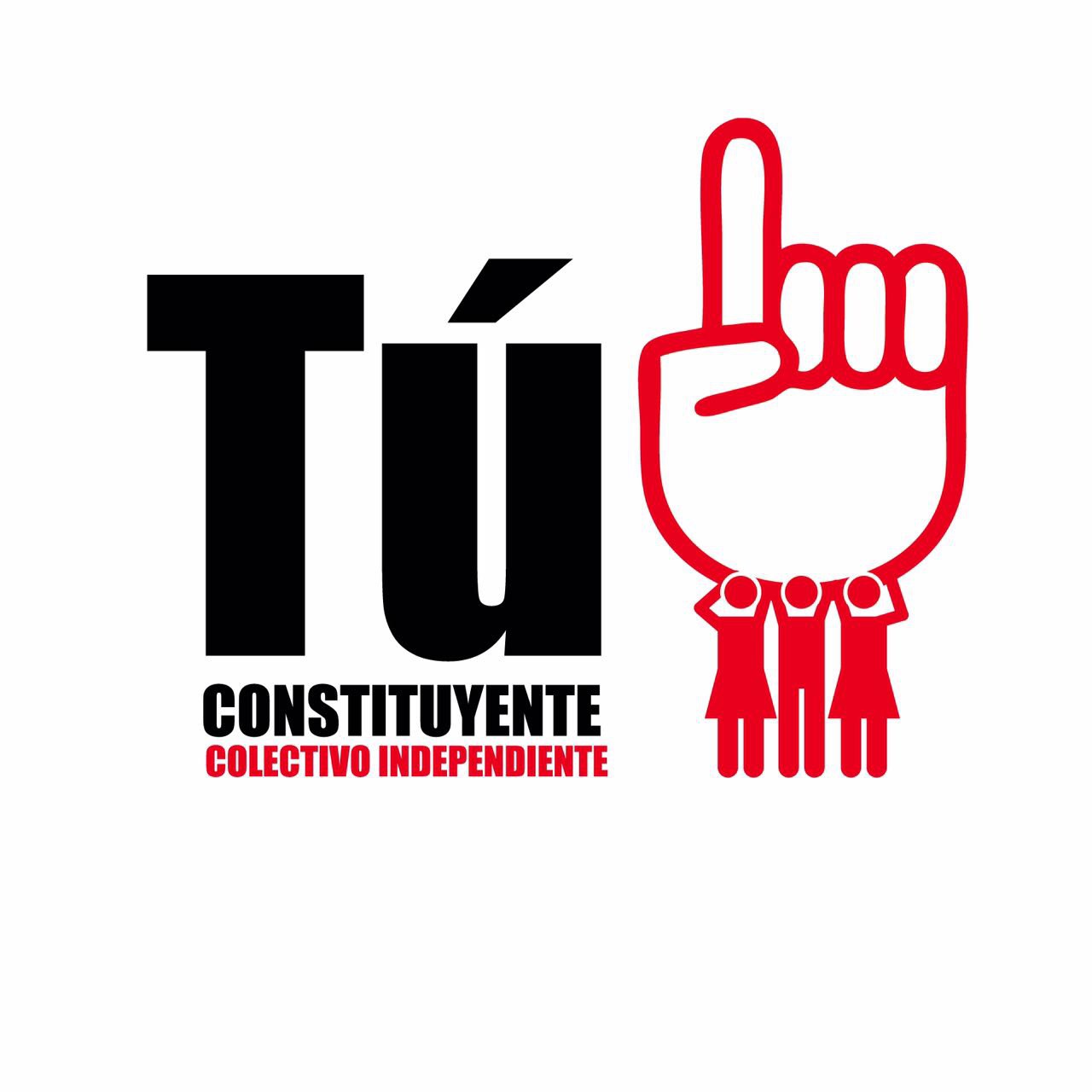 INICIATIVA DE REFORMA AL PROYECTO DE CONSTITUCIÓN DE LA CIUDAD DE MÉXICO PRESENTADA ANTE LA COMISIÓN DE ALCALDÍASPropuesta de Reformas a los artículos 59, 60 y 61 Representatividad del Alcalde y Concejales: art. 59 (A-2, 3, 4 y 5)Contrapesos entre Alcalde y Concejo: art. 59 (B-3, C-1 y 3)Facultades de las Alcaldías: art. 59 (A-8, 9, 10, 11, 12, 13, 14, 15 y 16), 60 (1, 2, 3 y 6) y 61 (1 y 4) Autores: Mtra. Mónica Tapia, Dr. Juan Fernando Ibarra, Dra. Guadalupe Barrena, Lic. Oscar Rivas, Mtra. Mónica Martínez y Mtro. Luis Briones, junto con propuestas de diversos miembros del Colectivo #TúConstituyentewww.tuconstituyente.orgExposición de Motivos:Una de las oportunidades de la nueva Constitución de la Ciudad de México serán las nuevas alcaldías que sustituirán a los gobiernos delegacionales. El tránsito de una figura a otra abre una ventana de oportunidad para dotar a nuestros nuevos gobiernos locales de importantes atributos institucionales de los que sus antecesores carecieron: auténtica representatividad, contrapesos a su interior y claridad en sus potestades políticas y administrativas. El proyecto de Constitución generoso en su dimensión garantista tiene su punto más débil en el diseño de las futuras alcaldías, uno de los órganos de gobierno y representación más importantes con que contará nuestra ciudad y nunca terminó de diseñarse en una reforma política que ha tomado más de 25 años en concluirse. En esta exposición de motivos, sugerimos que el proyecto falla en los tres frentes y la iniciativa que aquí presentamos busca enmendar el camino.La Ciudad de México ha sido históricamente un auténtico semillero de la pluralidad política y la diversidad social en nuestro país. De ahí que no sorprenda la intensidad de la competencia política al interior de la ciudad, y el vigor con el que sus ciudadanos se movilizan para articular sus demandas y defender sus derechos. Una ciudadanía informada y políticamente activa ha sido fundamental para la construcción de un andamiaje legal que ha logrado ampliar significativamente el alcance de los derechos de todos los capitalinos. Los notables avances de esta agenda garantista contrastan de manera considerable con el anquilosado sistema de gobierno responsable de tomar las principales decisiones de política pública en la Ciudad. La concentración de poder y la toma de decisiones en la figura del Jefe de Gobierno y el aparato burocrático que lo rodea ha sido justificada con el argumento que afirma que la gestión de una ciudad tan compleja como la nuestra podría resultar caótica en ausencia de una administración centralizada que provea soluciones técnicamente solventes a problemas que, por necesidad, requieren una visión de conjunto. Este argumento es herencia del razonamiento que se empleó durante décadas para limitar la autonomía política de nuestra ciudad, pero sería inexacto afirmar que carece de todo sustento: una larga tradición de pensamiento, que se ha desarrollado tanto entre círculos de profesionales de política (policy circles) como en la academia, ha sostenido desde hace tiempo que los imperativos de planeación urbana y las economías de escala en la provisión de servicios públicos imponen la necesidad de centralizar—“metropolizar” es el término de preferencia entre los usuarios de la jerga urbanista—la toma de decisiones. La idea de contar con gobiernos centralizados en contextos de alta complejidad urbana tuvo su primer impulso con el movimiento progresista en los Estados Unidos de principios del siglo XX y quizás tuvo su punto máximo de influencia en los años de la inmediata pos-guerra (Keating 1995, Lowery 2000, Ostrom 1972). La fragmentación política y la escasa capacidad técnica de los gobiernos municipales eran vistos como el principal obstáculo a la planeación racional del desarrollo urbano, a la vez que se les consideraba como proclives a la corrupción y el clientelismo. En contraste, un gobierno unificado tendría mejores posibilidades de construir agencias profesionalizadas dotadas de autonomía para el diseño e implementación de la política urbana. A pesar de sus méritos, desde el principio fue una idea que tuvo sus detractores, especialmente entre las tradiciones federalista y de economía política que sugieren que la descentralización puede ser tanto un modo efectivo de acercar el gobierno a la población como un mecanismo para incentivar el mejor desempeño gubernamental por vía de la competencia inter-jurisdiccional (Brennan and Buchanan 1980, Qian and Roland 1998, Tiebout 1956). En el contexto americano, la evidencia empírica a favor del modelo centralista es más bien escasa (Carr and Feiock 2003, Oliver 2001) y la evidencia comparada apunta en similar dirección (Lefèvre 1998). De manera más reciente, la discusión ha abandonado la noción de que estos dos polos (centralización vs estructura policéntrica) constituyen las únicas alternativas para construir regímenes de gobernanza urbana exitosos. Dando crédito a la necesidad de contar con cuerpos burocráticos de alta capacidad técnica, esta nueva tendencia sugiere que la labor de estos últimos rara vez es efectiva en ausencia de mecanismos que incorporen, de manera productiva, la visión de distintos actores—tanto gubernamentales como provenientes de otras esferas—cuyos intereses se ven afectados de un modo u otro por la política urbana (Feiock 2010, Oakerson 2014). Nuestra propuesta para transitar de un sistema de gobierno centralizado, excluyente y discrecional a un régimen de gobernanza metropolitana que sea representativo, co-participativo y con certidumbre procedimental, pasa por el diseño de un sistema de distribución de competencias que privilegie la cooperación entre el gobierno central y las futuras alcaldías, a la vez que cree espacios efectivos de participación ciudadana. Para esto, se propone, discuten y contrastan tres puntos y propuestas que sustentan esta iniciativa:Alcaldías representativas para revitalizar la dimensión territorial del gobierno de la CiudadLas futuras alcaldías de la ciudad enfrentarán desde su origen dos retos mayúsculos: en primer lugar, la propia figura legal bajo la cual han sido concebidas en la reforma política explícitamente las distingue del resto de los municipios del país por lo que, a diferencia de estos últimos, su ámbito básico de atribuciones no estará protegido por el ordenamiento constitucional federal y dependerá enteramente de lo que determine la Asamblea Constituyente. A ello se suma el hecho de que el antecedente institucional inmediato del que resultarán herederas—las delegaciones políticas—carga con el lastre de haber desempeñado hasta ahora un rol primordialmente administrativo. La discusión sobre las facultades de gobierno que recaerán en las alcaldías no puede separarse de aquella referida al sistema de distribución de competencias a la que haremos alusión en uno de los siguientes apartados. Creemos, sin embargo, que una precondición para que las alcaldías puedan asumir un rol protagónico en el futuro régimen de gobernanza metropolitana es necesario que se constituyan como órganos auténticamente representativos de sus respectivas demarcaciones y cuenten con alcaldes dotados de un mandato preciso para encabezar el gobierno de los respectivos Concejos. Para ello será fundamental el diseño de un sistema electoral para la selección de alcaldes y concejales que evite, en la medida de lo posible, los “vicios” mayoritarios que históricamente han caracterizado a los métodos de elección de autoridades de los municipios de nuestro país. ¿A qué nos referimos con que este diseño deberá, preferiblemente, distanciarse del que prevalece generalmente en los municipios del país? En esencia a dos cuestiones que están estrechamente vinculadas: por un lado, la escasa proporcionalidad de las fórmulas electorales municipales que tienden a sobrerepresentar al interior del Ayuntamiento al partido que resulta ganador en la contienda electoral y, por otro, al papel relativamente secundario que en la práctica han tenido los cabildos municipales en el proceso de hechura de las políticas a nivel local. En el caso de aquellas, el problema tiene su origen en las distorsiones que genera el peculiar sistema de planilla que suele asignar automáticamente una mayoría de escaños (a veces incluso una super-mayoría) al partido con el mayor número de votos. La principal consecuencia política de este sistema es el dominio casi total del proceso de toma de decisiones por parte del Presidente Municipal y su partido, en detrimento de las facultades que formalmente recaen en el cabildo. Consideramos que la propuesta ciudadana de diseño de alcaldías debe recuperar el carácter representativo y colegiado de los cuerpos de gobierno local. Uno de los riesgos de no hacerlo, particularmente en un contexto de alta fragmentación partidaria como el que tenemos en nuestra ciudad, es que las alcaldías se conviertan en un botín político-territorial de los distintos partidos y estos privilegien una visión “exclusivista” de su ámbito competencial, limitando las posibilidades de cooperación tanto con demarcaciones vecinas como con las autoridades centrales. Resulta más probable que las alcaldías se conviertan en agentes significativos de la gobernanza metropolitana si el diseño de sus instituciones políticas favorece una lógica “consensual” que les permita representar adecuadamente la pluralidad política y constituir Concejos con capacidades efectivas de gobierno. Asimismo, contemplamos la creación de circunscripciones locales para la elección de concejales por el principio de mayoría como un mecanismo para fortalecer el carácter territorial de la representación y acercar los Concejos a la población.La creación de órganos colegiados para gobernar las demarcaciones territoriales de la ciudad --análogo a los ayuntamientos que existen en el resto del país-- es sin duda un paso en la dirección correcta. Pero la representatividad de estos órganos dependerá, entre otras cosas, del modo en que sus miembros sean electos. El margen que tendrá la Asamblea para decidir esto último está acotado por lo que establece el nuevo artículo 122 de la Constitución Federal, cuya modificación provee el marco normativo básico para el proceso constituyente en curso y que ordena: 1) que los integrantes de las alcaldías, incluyendo alcalde y concejales, deberán ser electos por planillas, 2) que el número máximo de concejales será de un máximo de 15 en cada demarcación, y 3) que el método para elegir estos últimos deberá combinar los principios de mayoría (60%) y representación proporcional (40%). Aún con este marco, advertimos que la Constitución de la Ciudad de México tienen un amplio espacio en la creación de alcaldías, innovaciones que bien podrían replicarse en el resto del país.Desafortunadamente, el proyecto actual de Constitución se ciñó al modelo tradicional y, aún peor, introdujo un sistema electoral “ultra-mayoritario” para la elección de concejales que permitiría al partido ganador obtener automáticamente una súper-mayoría en el seno del Concejo de la Alcaldía, sin importar el porcentaje de votos que haya obtenido. 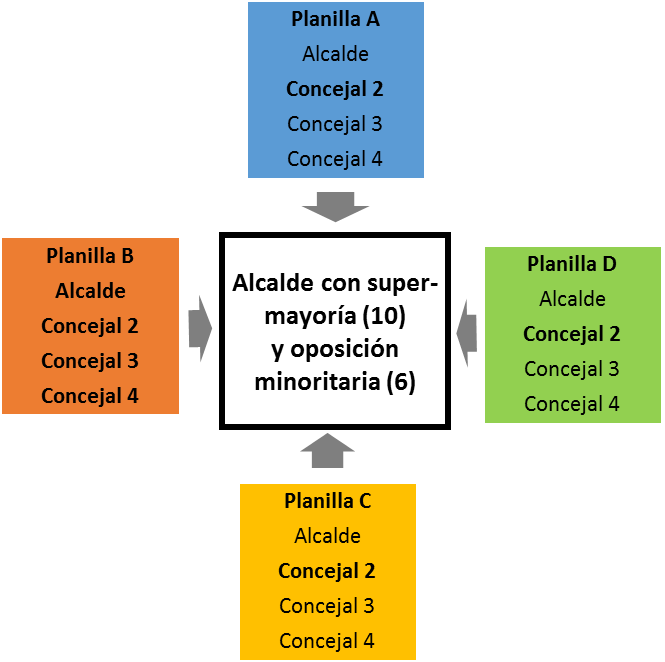 Aunado a ello, los candidatos al Concejo y el orden en el que aparecerían en la planilla serían determinados ex-ante, otorgando con ello amplio poder a las cúpulas partidarias para la designación de candidatos. En su conjunto estos elementos—la escasa proporcionalidad de la fórmula electoral y el carácter cerrado de las planillas—atentan contra la más elemental noción de representatividad e ignoran la demanda de que los partidos respondan más y rindan cuentas a la ciudadanía.Proponemos como alternativa la introducción un sistema electoral que combine: 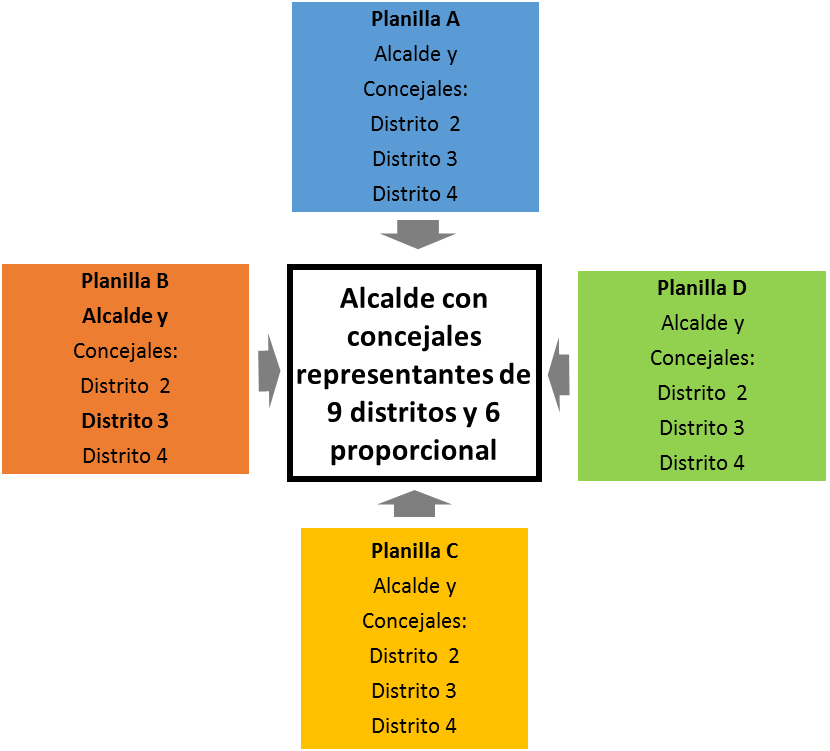 1) un conjunto de circunscripciones uninominales para la elección de concejales de mayoría relativa y 2) una circunscripción a nivel de alcaldía para la elección de concejales de representación proporcional. Las planillas estarían integradas por la lista de los candidatos a concejales de mayoría relativa, quienes --en caso de no resultar ganadores en su respectivo distrito-- serían considerados para el reparto de concejales por el principio de representación proporcional. De acuerdo con la reforma al artículo 122 constitucional, el número máximo de concejales que cada agrupación política podría obtener corresponde, precisamente, al porcentaje de escaños que serán electos según el principio de mayoría relativa. Por lo tanto, la planilla no requeriría candidatos adicionales. En el supuesto de que un partido ganara todas las circunscripciones de mayoría relativa, alcanzaría con ello el tope de representación y no sería considerado para la distribución de concejales de representación proporcional. Podría, sin embargo, ser beneficiario de esta última en caso de ganar un número menor. Esto permitiría respetar en sus términos los requerimientos de la reforma al artículo 122 sin por ello introducir una fórmula electoral “ultra-mayoritaria”. Los contrapesos al interior de la AlcaldíaEl segundo punto discute algunas facultades exclusivas que deberán otorgarse al “Concejo” (conjunto de concejales sin la presencia del alcalde) con el fin de transparentar y contar con contrapesos: aprobación del presupuesto y revisión de la cuenta pública de la alcaldía, otorgamiento de ciertas licencias, permisos y concesiones, aprobación de planes parciales de desarrollo urbano y ordenamiento territorial, entre otras.La existencia del Concejo como un espacio de toma de decisiones distinto al Alcalde supone en principio que el poder de este último tendrá un contrapeso institucional. Sin embargo, la medida en que esto sea efectivamente así depende tanto de las atribuciones formales que le sean asignadas a dicho cuerpo colegiado para tal efecto, como de la independencia política que éste tenga con respecto al alcalde. En los dos ámbitos la propuesta de Mancera no propicia que, en la práctica, el Concejo sea un genuino contrapeso institucional al interior de la Alcaldía.En lo que hace al primer punto—atribuciones formales—la redacción propuesta en el actual proyecto de Constitución es tímida en exceso: otorga al Concejo sólo dos facultades que podrían servir de auténtico contrapeso al alcalde: 1) la aprobación presupuestal y 2) las funciones de control para el ejercicio del gasto público. El resto se trata de funciones casi ornamentales: evaluar y supervisar las acciones de gobierno, opinar sobre la elaboración de planes y programas, revisar el informe anual, etc. En cambio, el proyecto de Constitución otorga un papel central al alcalde para las funciones sustantivas que recaerán en las alcaldías, incluyendo la elaboración de los programas de gobierno, el otorgamiento de licencias y permisos, así como el nombramiento de los principales funcionarios de la administración pública local. El segundo punto —la independencia política del Concejo— está estrechamente vinculado con el diseño del sistema electoral. Así pues una de las principales consecuencias política del sistema “ultra-mayoritario” propuesto por el grupo redactor para la integración de los Concejos es el dominio casi total del proceso de toma de decisiones por parte del Alcalde y el partido que lo haya designado como candidato, en detrimento de las facultades que formalmente recaen en el Concejo, reproduciendo el problemático modelo del winner-takes-all (quien gana, gana todo) del actual municipio en México. Con el fin de contar con un genuino sistema de contrapesos al interior de la Alcaldía proponemos tanto la introducción de un sistema electoral que no genere artificialmente súper-mayorías como fortalecer las atribuciones formales de los Concejos. 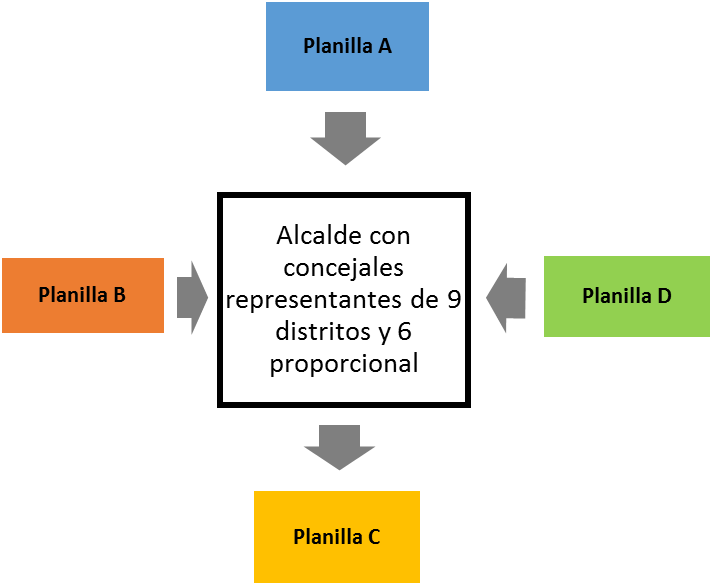 En particular, consideramos que deben desempeñar un rol activo en la formulación de los programas de gobierno, la aprobación de licencias y permisos, así como en el nombramiento de los funcionarios titulares de la administración pública local.  Al no dotar a las alcaldías con adecuados contrapesos institucionales, particularmente en un contexto de alta fragmentación partidaria como el que tenemos en nuestra ciudad, es que éstas se conviertan en un botín político-territorial de los distintos partidos, donde cada gobiernan de manera patrimonial sin límites institucionales: otorgando licencias de manera irregular, construyendo obras a su antojo, disponiendo del presupuestos y programas sociales para sus seguidores. El modelo actual de alcaldía en el proyecto de Constitución reproducirá estas dinámicas: agregando super-mayorías de Concejales “levantadedos” y una oposición minoritaria que aumentarán el gasto público, pero no mejorarán la gobernanza de la ciudad ni la cooperación tanto con demarcaciones vecinas como con las autoridades centrales.La distribución de competencias políticas y administrativasEl equilibrio preciso entre facultades de la administración central, la participación de actores no gubernamentales, y la intervención de las futuras alcaldías es algo que será por necesidad distinto en diferentes áreas de política, pero creemos que en todos los casos debe favorecerse el establecimiento de mecanismos de carácter intergubernamental que faciliten la concurrencia y cooperación de estos actores. Bajo estas premisas, se propone discutir: A) La distribución de competencias en áreas específicas, de política pública con diferentes niveles de “centralización”: 1. Aquellas sobre las que la ciudad tiene mucho mayor control y que efectivamente requieren un rol más activo de parte de las autoridades centrales tales como movilidad, medio ambiente, agua, policía, educación, etc. 2. Aquellas en las que sería bueno mayor intervención de parte de las alcaldías tales como planeación y zonificación, vivienda, servicios públicos (limpia, espacios públicos, obras), ordenamiento del territorio, prevención del delito y la violencia. 3. Aquellas que tienen un fuerte componente de intervención federal y sobre las que habrá poco margen de maniobra por parte de las alcaldías. 4. La posibilidad de que las competencias se distribuyan de manera diferenciada/subsidiaria de acuerdo a procesos y capacidades estatales de los gobiernos locales, es decir, que algunas alcaldías asuman ciertas atribuciones a solicitud y probando su capacidad de gestión local (por ejemplo, residuos, tratamiento de agua).B) La naturaleza de los espacios de coordinación:- Inter-alcaldías de la Ciudad.- Alcaldías y Gobierno central de la Ciudad.- Inter alcaldías-municipios (coordinación local metropolitana).- Gobierno de la Ciudad – Gobierno del estado de México (coordinación estatal metropolitano). Las futuras alcaldías de la ciudad enfrentarán desde su origen el reto mayúsculo de haber sido concebidas bajo una figura legal que explícitamente las distingue del resto de los municipios del país por lo que, a diferencia de estos últimos, su ámbito básico de atribuciones no estará protegido por el ordenamiento constitucional federal y dependerá enteramente de lo que sea establecido en la Constitución de la Ciudad de México. El proyecto actual de Constitución, en este sentido, no aprovecha el espacio abierto para la innovación y deja a las alcaldías en un estado de precariedad relegadas, en esencia, a ser unidades ejecutoras del “gasto municipal” y el otorgamiento de algunas licencias y permisos.  Gobernar una ciudad compleja requiere de instituciones locales que sean capaces de proveer soluciones a problemas que, por necesidad, requieren una visión de conjunto, es decir, no abogamos por una total descentralización de facultades a las alcaldías. 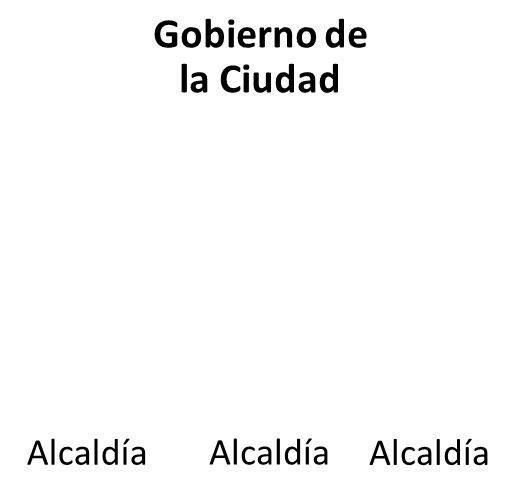 Como mencionamos en la introducción, la experiencia en los últimos años refuerza el argumento de que el sistema centralizado tampoco es el ideal. El modelo que ha prevalecido en nuestra ciudad desde la reforma de 1996 que creó la Jefatura de Gobierno es un sistema centralizado, complementado con algunos componentes de participación de la sociedad civil en “consejos” y algunas otras figuras en su mayoría de carácter no vinculante, y con muy escasa intervención de las autoridades locales en el diseño de las políticas de carácter general. Conviene hacer notar el hecho de que, irónicamente, ha sido bajo este modelo “mono-céntrico” que han prosperado políticas carentes casi en su totalidad de una visión integral de la ciudad. Ejemplos notables de esto último han sido la construcción de una red de autopistas urbanas en detrimento del adecuado mantenimiento y expansión de la red de transporte público masivo, la eliminación del impuesto a la tenencia vehicular, la proliferación de desarrollos inmobiliarios de dudosa legalidad que con frecuencia se contraponen a los planes delegacionales de desarrollo urbano e ignoran los intereses de los residentes de las zonas en que se construyen, los desequilibrios territoriales en el ejercicio del gasto público, el uso de la política social para la reproducción de redes clientelares, el permanente aplazamiento de soluciones sostenibles al problema del abastecimiento del agua—incluyendo el acceso igualitario a la misma—entre muchas otras. A la precaria aportación que este conjunto de políticas puede hacer al desarrollo urbano de nuestra ciudad, debemos sumar los perniciosos efectos de la discrecionalidad: es un secreto a voces que la entrega de permisos y concesiones, así como la asignación de proyectos de obra pública sirven asiduamente como mecanismos informales de financiamiento electoral, ofreciendo a los intereses inmobiliarios una vía de acceso privilegiada a los corredores del poder. Nuestra propuesta en este sentido consiste en dotar a las alcaldías, desde el texto constitucional, de competencias y un papel central en la formulación e implementación de las principales políticas de planeación y gestión de servicios para el desarrollo urbano y ambiental. En particular, consideramos que deben tener una participación activa en el manejo de los bienes del dominio público, así como las obras de inversión, coinversión y concesionadas. Se propone un sistema de coordinación y “certificación” que otorgue incentivos a las alcaldías para mejorar sus recursos humanos, sus capacidades institucionales y a partir de la voluntad política de “demandar” la transferencia de algunas competencias que se establezcan y que respondan a las necesidades/vocaciones de su territorio, su interés y procesos de innovación, puedan coordinarse y otorgarse de manera diversificada.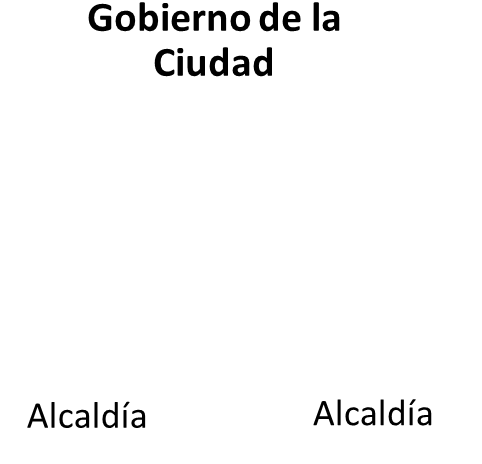 De todos nosotros depende capitalizar la oportunidad que la presente coyuntura ofrece para transformar nuestra ciudad. Para que esto último sea posible es necesario impulsar en la Asamblea Constituyente un arreglo institucional eficaz, representativo, y con contrapesos no sólo de carácter estrictamente político, sino también social y territorial. Apostamos con ello a un modelo de gobernanza metropolitana que genere resultados de gobierno efectivos sin menoscabo de los necesarios equilibrios que permitan acotar los espacios de discrecionalidad y faciliten un proceso de toma de decisiones capaz de satisfacer a una amplia pluralidad de intereses. REFERENCIAS BIBLIOGRÁFICASCarr, Jered B., and Richard C. Feiock, (eds). City-county consolidation and its alternatives: Reshaping the local government landscape. Nueva York: ME Sharpe, 2004.Feiock, Richard C. (ed). Metropolitan Governance: Conflict, Competition and Cooperation. Georgetown: Georgetwon University Press, 2014. Reynolds, Andrew, Ben Reilly and Andrew Ellis (2005). Electoral System Design: The New International IDEA Handbook. Estocolmo: International Institute for Democracy and Electoral Assistance.  Lefèvre, Christian. “Metropolitan government and governance in western countries: a critical review”. International Journal of Urban and Regional Research, 22:1, pp. 9-25, 2002. Lijphart, Arend (1999). Patterns of Democracy: Government Forms and Performance in Thirty-six Countries. New Haven: Yale University Press. Oakerson, Ronald. “The study of Metropolitan Governance”, Richard C. Feiock (ed.), Metropolitan Governance: Conflict, Competition and Cooperation. Georgetown: Georgetwon University Press, 2014. Ostrom, Elinor. “Metropolitan Reform: Propositions derived from two traditions”. Social Science Quarterly, 53:3, pp. 474-493, 1972. FUNDAMENTACIÓN JURÍDICAProponemos la siguiente iniciativa de ley con base en las siguientes bases jurídicas de Tratados y Compromisos del Derecho Internacional que México ha asumido, artículos constitucionales y reglamentación de la Asamblea Constituyente:El Principio 12, de la Declaración de Estambul sobre los Asentamientos Humanos (Habitat II). Conferencia de las Naciones Unidas sobre los Asentamientos Humanos en Estambul (Turquía), 1996:12. Adoptamos la estrategia de habilitación y los principios de la solidaridad y la participación porque son los medios más democráticos y eficaces de hacer realidad los compromisos que asumimos. Reconociendo que las autoridades locales son nuestros colaboradores más cercanos, esenciales para poner en práctica el Programa de Hábitat, teniendo en cuenta el ordenamiento jurídico de cada país, debemos promover la descentralización por conducto de autoridades locales democráticas y fortalecer sus capacidades financieras e institucionales de forma acorde con la situación de los países, velando al mismo tiempo por que sean transparentes, responsables y por que respondan a las necesidades de la población, que son requisitos esenciales de la acción de los poderes públicos a todos los niveles.40. Instamos a las autoridades de áreas metropolitanas a elaborar mecanismos y a fomentar, según proceda, instrumentos jurídicos, financieros, administrativos, de planificación y coordinación, con el fin de lograr ciudades más equitativas, ordenadas y funcionales;Los Objetivos de Desarrollo Sustentable, aprobados en la Cumbre de las Naciones Unidas para la aprobación de la agenda para el desarrollo después de 2015, en agosto 2015:Objetivo 11. Lograr que las ciudades y los asentamientos humanos sean inclusivos, seguros, resilientes y sostenibles.La Declaración de Montreal sobre Áreas Metropolitanas hacia Habitat III, en Montreal, 7 octubre 2015, establece que:31. En medio de la creciente urbanización, la cooperación metropolitana puede ayudar a abordar asuntos que sobrepasan las fronteras locales en varias áreas estratégicas para asegurar la competitividad, la atractividad, así como la cohesión y la inclusión social del área metropolitana, de acuerdo con los principios del desarrollo sostenible. La gobernanza metropolitana necesita un marco legal e institucional claro, basado en principios de democracia, respeto de la autonomía local y subsidiariedad. Este marco debe contar con un financiamiento adecuado, el cual implica mecanismos de coordinación y políticas sectoriales (equipamientos e infraestructura, desarrollo económico y políticas ambientales, sociales y culturales). La cooperación a escala metropolitana debe estar basada en la representación de todos los ciudadanos y actores interesados, independientemente de sus capacidades de movilización, recursos y compromiso. Esta gobernanza y la cooperación favorecerían la planeación y el ordenamiento incluyendo la construcción y operación del transporte público, reduciría las desigualdades en la prestación de servicios públicos, ayudaría a gestionar el crecimiento urbano, facilitaría la coordinación del uso del suelo y las infraestructuras de transporte y protegería y valorizaría los medios naturales.34. Los gobiernos nacionales, junto con autoridades locales, regionales y metropolitanas, deben desarrollar mecanismos de cooperación para responder a los retos en materia de urbanización y de desarrollo durable. Dichas asociaciones pueden incluir mecanismos de gobernanza metropolitana destinados, entre otras cosas, a reforzar la capacidad de gestión metropolitana, gestionar el crecimiento urbano, coordinar la planificación integrada del uso del suelo y el transporte, fortalecer el control de los valores prediales y la seguridad de la tenencia de la tierra, promover el desarrollo económico, apoyar la diversidad social y cultural, luchar contra la exclusión social, mejorar la resiliencia frente a desastres, proteger y valorizar los entornos naturales y patrimoniales. Estos mecanismos favorecerán una más grande democracia caracterizada por mayor participación pública y una descentralización de políticas.35. La prosperidad de las áreas metropolitanas depende del liderazgo eficaz tanto público como privado y cívico. Los responsables de las instituciones democráticas locales, regionales y metropolitanas, junto con los representantes electos de ciudades y gobiernos nacionales deben trabajar conjuntamente para acoger una visión común. Se necesita un marco sólido para apoyar a las áreas urbanas y una acción concertada por parte de todos los niveles del gobierno.La Declaración de Toluca América Latina y el Caribe para Habitat III en Toluca, 20 abril 2016, en su sección sobre Gobernanza Urbana donde se precisa que: Mejorar la gobernanza urbana paritaria y multinivel en todas las esferas y escalas de ciudades: sistemas y redes de ciudades, mega ciudades, metrópolis, ciudades intermedias y las ciudades pequeñas incluyendo su relación con los ámbitos rurales, promoviendo el desarrollo de mecanismos y marcos legales que garanticen la colaboración y coordinación intermunicipal y entre distintos niveles de gobierno, así como procesos adecuados y equilibrados de descentralización administrativa y financiera que esté acompañada de procesos de fortalecimiento de las capacidades técnicas, administrativas y financieras de los gobiernos locales.Innovar en la gestión metropolitana, mediante mecanismos de planeación, gobernanza, asociación yfinanciamiento adecuados para garantizar la calidad, eficiencia y asequibilidad de los bienes y servicios quedemandan los habitantes de zonas conurbadas, asegurando la coordinación adecuada con los gobiernos nacionales….Diseñar modelos innovadores de gobernanza multinivel, en donde los distintos órdenes de gobierno participen de manera coordinada y corresponsable en el desarrollo territorial, estableciendo compromisos de largo plazo, cuando sea posible. Impulsar políticas nacionales urbanas y la revisión de la legislación vigente que permita a los gobiernos sub-nacionales y locales planificar y gestionar las ciudades, conurbaciones y vínculos urbanos rurales de manera sostenible y participativa, de forma alineada y articulada con las estrategias de desarrollo nacional.Promover la solidez institucional, profesionalización, transparencia, rendición de cuentas en la gestión urbana, basada en el uso eficiente y el acceso a la información, y que el desarrollo urbano sea asumido como un compromiso social y político cuya realización demanda la asignación de recursos suficientes y oportunos que permitan lograr una transformación a largo plazo.Asumir que el desarrollo urbano, el ordenamiento territorial, la sostenibilidad y la vivienda son responsabilidad de los diferentes órdenes de gobierno, incluidos los niveles intermedios entre la autoridad nacional y las locales.Establecer espacios efectivos para la participación ciudadana en el desarrollo de sus ciudades y asentamientos, como una herramienta y oportunidad para fomentar la buena gobernanza, la cohesión social y la consolidación democrática. Dichos espacios de participación deben ser promovidos en la planeación, ejecución y seguimiento de las obras y proyectos que tienen un impacto en el desarrollo sostenible de la ciudad y acompañados con procesos de empoderamiento y co-responsabilidad de los ciudadanos. Por ello es indispensable un espacio de dialogo, elaboración conjunta y seguimiento compartido entre gobierno nacional, gobiernos sub nacionales, y representantes de la sociedad civil y sector privado, lo que además garantiza el compromiso y la sostenibilidad del proceso…Utilizar tecnologías de la información y comunicaciones al servicio de la población y la toma de decisiones públicas, que eleven la calidad y pertinencia de la planeación territorial, la eficiencia en la prestación de los servicios urbanos, permitan el manejo sustentable de los recursos naturales y faciliten el monitoreo la evaluación y rendición de cuentas a través de observatorios ciudadanos. Promover la generación y disponibilidad de información, datos e indicadores desagregados por sexo, edad y territorios entre otros.El Documento Borrador de la Declaración final de La Nueva Agenda Urbana acordada en Nueva York, Estados Unidos en 10 septiembre y adoptada en Habitat III en Quito, Ecuador el 19 octubre 2016, donde se adopta: 15. Nos comprometemos a trabajar hacia un cambio de paradigma con la Nueva Agenda Urbana que deberá:(a) reorientar la forma en que planeamos, financiamos, desarrollamos, gobernamos y administramos las ciudades y asentamientos humanos, reconociendo al desarrollo sostenible urbano y territorial como esencial para el logro de un desarrollo sostenible y prosperidad para todos;(b) reconocer el papel de liderazgo de los gobiernos nacionales, cuando sea apropiado, para la definición e implementación de políticas y legislación urbana inclusivas y efectivas para el desarrollo urbano sostenible, y la igualmente importante contribución de los gobiernos subnacionales y locales, así como de la sociedad civil y otros actores relevantes, de manera transparente y con rendición de cuentas;(c) adoptar enfoques integrales sostenibles, centrados en las personas, sensibles a la edad y al género para el desarrollo urbano y territorial, implementando políticas, estrategias, desarrollo de capacidades y acciones a todos los niveles, basados en factores de cambio que incluyan:i. desarrollar e implementar políticas urbanas en el nivel adecuado incluyendo en ellas asociaciones locales - nacionales y de múltiples actores, construyendo sistemas integrados de ciudades y asentamientos humanos, promoviendo la cooperación entre los niveles de gobierno para hacer posible un desarrollo urbano integrado sostenible;ii. fortaleciendo la gobernanza urbana, con instituciones y mecanismos importantes que empoderen e incluyan a los participantes urbanos, así como con un apropiado sistema de equilibrios y contrapesos, proporcionado predictibilidad y coherencia en los planes de desarrollo urbano para hacer posible la inclusión social, el crecimiento económico sostenido, inclusivo y sostenible y la protección del medio ambiente;29. Nos comprometemos a fortalecer el papel de coordinación de los gobiernos nacionales, subnacionales y locales, cuando proceda, y su colaboración con otras entidades públicas y con organizaciones no gubernamentales en suministro de servicios sociales y básicos para todos, incluyendo generar inversiones en las comunidades que son más vulnerables ante desastres, afectadas por crisis humanitarias recurrentes y prolongadas. También nos comprometemos a promover servicios adecuados, alojamiento y oportunidades de trabajo decente y productivo para las personas afectadas en áreas urbanas, trabajando con las comunidades y los gobiernos locales para identificar oportunidades comprometer y desarrollar soluciones locales, durables y dignas, al mismo tiempo que se asegure que fluya la ayuda tanto para personas afectadas como para comunidades huéspedes para evitar regresiones en su desarrollo.40. Nos comprometemos a adoptar la diversidad en las ciudades y asentamientos humanos, para fortalecer la cohesión social, el diálogo intercultural y el entendimiento, tolerancia, respeto mutuo, equidad de género, innovación, emprendedurismo, inclusión, identidad y seguridad y la dignidad de todas las personas, así como para fomentar la habitabilidad y una economía urbana dinámica. También nos comprometemos a tomar medidas para asegurar que nuestras instituciones locales promuevan la pluralidad y la coexistencia pacífica en sociedades heterogéneas y multiculturales.87. Promoveremos una fuerte coordinación y cooperación entre los gobiernos nacionales, subnacionales y locales, incluso a través de mecanismos de consulta multinivel y definiendo claramente las competencias, instrumentos y recursos correspondientes a cada nivel de gobierno.90. Apoyaremos, alineados con las legislaciones nacionales, el fortalecimiento de capacidades de los gobiernos subnacionales y locales para implementar una gobernanza multinivel efectiva local y metropolitana, más allá de sus demarcaciones administrativas y basadas en territorios funcionales, asegurando el involucramiento de los gobiernos subnacionales y locales en la toma de decisiones, proveyéndolos con la autoridad y los recursos necesarios para manejar preocupaciones críticas urbanas, metropolitanas y territoriales. Promoveremos una gobernanza metropolitana que sea inclusiva y abarque marcos legales y mecanismos de financiamiento confiables, incluyendo un manejo sostenible de la deuda. Tomaremos medidas para asegurar que las mujeres tengan plena y efectiva participación y derechos iguales en todos los campos y en el liderazgo a todos los niveles de la toma de decisiones, incluyendo los gobiernos locales.91. Apoyaremos a los gobiernos locales en la determinación de sus propias estructuras administrativas y de gestión, alineadas con la legislación y las políticas nacionales, cuando proceda, con el fin de adaptarlas a las necesidades locales. Fomentaremos el establecimiento de marcos regulatorios apropiados y el apoyo a los gobiernos locales para asociarse con las comunidades, la sociedad civil y el sector privado para desarrollar y gestionar servicios básicos e infraestructura, asegurando que el interés público sea preservado y que se definan claramente las metas concisas, las responsabilidades y los mecanismos de rendición de cuentas.135. Promoveremos sistemas sólidos y transparentes para la transferencia financiera de los gobiernos nacionales a los gobiernos subnacionales y locales, basada en sus necesidades, prioridades, funciones, mandatos y en incentivos basados en el desempeño, cuando sea apropiado, proveyéndolos de recursos adecuados, oportunos y predecibles y mejorando sus propias habilidades para recabar ingresos y manejar gastos.136. Apoyaremos el desarrollo de modelos verticales y horizontales de distribución de recursos financieros para disminuir las inequidades a lo largo de los territorios subnacionales, en los centros urbanos, y entre las áreas urbanas y rurales, así como para promover un desarrollo territorial integral y equilibrado. A este respecto, enfatizamos la importancia de mejorar la transparencia de los datos sobre gasto y colocación de recursos como herramientas para evaluar el progreso hacia la equidad y la integración espacial.138. Apoyaremos a los gobiernos subnacionales y locales para implementar instrumentos de control del gasto transparentes y sujetos a rendición de cuentas, basados en el control legislativo y en la participación pública, cuando sea apropiado, en apoyo a los procesos de licitación abierta y justa, mecanismos de contratación y ejecución presupuestaria confiable, así como medidas preventivas anticorrupción para promover la integridad, rendición de cuentas, gestión efectiva y acceso a la propiedad pública y a la tierra, alineadas con las políticas nacionales.151. Promoveremos programas de desarrollo de capacidades para ayudar a los gobiernos subnacionales y locales en la planeación y manejo financiero, anclados en la coordinación institucional a todos los niveles, incluyendo la conciencia medioambiental, las medidas anticorrupción, adoptando una visión transparente e independiente, tomando en cuenta los procesos para la contratación, entrega de reportes, realización de auditorías y procesos de monitoreo, entre otros y para evaluar el desempeño y el cumplimiento subnacional y nacional, con atención especial a la elaboración de presupuestos sensibles a la edad y el género de las personas y el mejoramiento y digitalización de los procesos y los registros de rendición de cuentas, con el fin de promover enfoques basados en resultados y construir capacidad administrativa y técnica a mediano y largo plazo.El Compromiso de Bogotá y la Agenda de Acción de la Cumbre Mundial de Líderes Locales y Regionales en Bogotá, Colombia el 15 octubre 2016, donde se acordó: Mejorar su capacidad de gestión estratégica.• Implementar una gobernanza efectiva y democrática promoviendo la colaboración con múltiples actores para decidir conjuntamente sobre las prioridades y objetivos, asegurar su implementación y responder de los resultados;• Hacer de la innovación un modo de vida y crear alianzas para la innovación;• Contratar al personal mejor calificado para gestionar los bienes comunes desarrollando carrerasatractivas en los cargos públicos, así como el aprendizaje y redes de conocimientos entre pares anivel nacional e internacional;• Establecer un código de conducta, con mecanismos y órganos de control independientes, para luchar contra la corrupción.• Renovar los marcos institucionales para promover una gobernanza compartida y una descentralización eficaz• Crear un sistema de gobernanza multinivel eficaz (MLG, por sus siglas en inglés) basado en el principio de subsidiariedad y que reconozca la interdependencia de distintos niveles de gobierno, ejemplificado en las numerosas “dimensiones locales ocultas” de la gobernanza nacional e internacional;• Garantizar un entorno favorable para los gobiernos locales y regionales para que puedan desarrollar sus propias iniciativas, innovar, capitalizar sus recursos y obtener ventajas de su situación geográfica y de su población;• Asegurar que los gobiernos locales y regionales tengan la libertad de organizar, planificar y financiar la prestación de Servicios de Interés General (servicios públicos).De acuerdo al articulo 115 de la Constitución de los Estados Unidos Mexicanos, se establece que:Artículo 115. Los estados adoptarán, para su régimen interior, la forma de gobierno republicano, representativo, democrático, laico y popular, teniendo como base de su división territorial y de su organización política y administrativa, el municipio libre, conforme a las bases siguientes:Cada Municipio será gobernado por un Ayuntamiento de elección popular directa, integrado por un Presidente Municipal y el número de regidores y síndicos que la ley determine. La competencia que esta Constitución otorga al gobierno municipal se ejercerá por el Ayuntamiento de manera exclusiva y no habrá autoridad intermedia alguna entre éste y el gobierno del Estado….Los municipios estarán investidos de personalidad jurídica y manejarán su patrimonio conforme a la ley.  Los ayuntamientos tendrán facultades para aprobar, de acuerdo con las leyes en materia municipal que deberán expedir las legislaturas de los Estados, los bandos de policía y gobierno, los reglamentos, circulares y disposiciones administrativas de observancia general dentro de sus respectivas jurisdicciones, que organicen la administración pública municipal, regulen las materias, procedimientos, funciones y servicios públicos de su competencia y aseguren la participación ciudadana y vecinalLos Municipios tendrán a su cargo las funciones y servicios públicos siguientes: a) Agua potable, drenaje, alcantarillado, tratamiento y disposición de sus aguas residuales; b) Alumbrado público. c) Limpia, recolección, traslado, tratamiento y disposición final de residuos; d) Mercados y centrales de abasto. e) Panteones. f) Rastro. g) Calles, parques y jardines y su equipamiento; h) Seguridad pública, en los términos del artículo 21 de esta Constitución, policía preventiva municipal y tránsito; e i) Los demás que las Legislaturas locales determinen según las condiciones territoriales y socio-económicas de los Municipios, así como su capacidad administrativa y financiera. Sin perjuicio de su competencia constitucional, en el desempeño de las funciones o la prestación de los servicios a su cargo, los municipios observarán lo dispuesto por las leyes federales y estatales. Los Municipios, previo acuerdo entre sus ayuntamientos, podrán coordinarse y asociarse para la más eficaz prestación de los servicios públicos o el mejor ejercicio de las funciones que les correspondan. En este caso y tratándose de la asociación de municipios de dos o más Estados, deberán contar con la aprobación de las legislaturas de los Estados respectivas. Así mismo cuando a juicio del ayuntamiento respectivo sea necesario, podrán celebrar convenios con el Estado para que éste, de manera directa o a través del organismo correspondiente, se haga cargo en forma temporal de algunos de ellos, o bien se presten o ejerzan coordinadamente por el Estado y el propio municipio;Los ayuntamientos, en el ámbito de su competencia, propondrán a las legislaturas estatales las cuotas y tarifas aplicables a impuestos, derechos, contribuciones de mejoras y las tablas de valores unitarios de suelo y construcciones que sirvan de base para el cobro de las contribuciones sobre la propiedad inmobiliaria. Las legislaturas de los Estados aprobarán las leyes de ingresos de los municipios, revisarán y fiscalizarán sus cuentas públicas. Los presupuestos de egresos serán aprobados por los ayuntamientos con base en sus ingresos disponibles, y deberán incluir en los mismos, los tabuladores desglosados de las remuneraciones que perciban los servidores públicos municipales, sujetándose a lo dispuesto en el artículo 127 de esta Constitución. Los recursos que integran la hacienda municipal serán ejercidos en forma directa por los ayuntamientos, o bien, por quien ellos autoricen, conforme a la ley; V. Los Municipios, en los términos de las leyes federales y Estatales relativas, estarán facultados para: a) Formular, aprobar y administrar la zonificación y planes de desarrollo urbano municipal; b) Participar en la creación y administración de sus reservas territoriales; c) Participar en la formulación de planes de desarrollo regional, los cuales deberán estar en concordancia con los planes generales de la materia. Cuando la Federación o los Estados elaboren proyectos de desarrollo regional deberán asegurar la participación de los municipios; d) Autorizar, controlar y vigilar la utilización del suelo, en el ámbito de su competencia, en sus jurisdicciones territoriales; e) Intervenir en la regularización de la tenencia de la tierra urbana; f) Otorgar licencias y permisos para construcciones;g) Participar en la creación y administración de zonas de reservas ecológicas y en la elaboración y aplicación de programas de ordenamiento en esta materia; h) Intervenir en la formulación y aplicación de programas de transporte público de pasajeros cuando aquellos afecten su ámbito territorial; e i) Celebrar convenios para la administración y custodia de las zonas federales. En lo conducente y de conformidad a los fines señalados en el párrafo tercero del artículo 27 de esta Constitución, expedirán los reglamentos y disposiciones administrativas que fueren necesarios. Los bienes inmuebles de la Federación ubicados en los Municipios estarán exclusivamente bajo la jurisdicción de los poderes federales, sin perjuicio de los convenios que puedan celebrar en términos del inciso i) de esta fracción; VI. Cuando dos o más centros urbanos situados en territorios municipales de dos o más entidades federativas formen o tiendan a formar una continuidad demográfica, la Federación, las entidades federativas y los Municipios respectivos, en el ámbito de sus competencias, planearán y regularán de manera conjunta y coordinada el desarrollo de dichos centros con apego a la ley federal de la materia….VIII. Las leyes de los estados introducirán el principio de la representación proporcional en la elección de los ayuntamientos de todos los municipios.En el articulo 122, fracción A, inciso VI de la mismo Constitución, se establece: VI. La división territorial de la Ciudad de México para efectos de su organización político administrativa, así como el número, la denominación y los límites de sus demarcaciones territoriales, serán definidos con lo dispuesto en la Constitución Política local. El gobierno de las demarcaciones territoriales de la Ciudad de México estará a cargo de las Alcaldías. Sujeto a las previsiones de ingresos de la hacienda pública de la Ciudad de México, la Legislatura aprobará el presupuesto de las Alcaldías, las cuales lo ejercerán de manera autónoma en los supuestos y términos que establezca la Constitución Política local. La integración, organización administrativa y facultades de las Alcaldías se establecerán en la Constitución Política y leyes locales, las que se sujetarán a los principios siguientes: a) Las Alcaldías son órganos político administrativos que se integran por un Alcalde y por un Concejo electos por votación universal, libre, secreta y directa, para un periodo de tres años. Los integrantes de la Alcaldía se elegirán por planillas de entre siete y diez candidatos, según corresponda, ordenadas en forma progresiva, iniciando con el candidato a Alcalde y después los Concejales con sus respectivos suplentes, en el número que para cada demarcación territorial determine la Constitución Política de la Ciudad de México. En ningún caso el número de Concejales podrá ser menor de diez ni mayor de quince. Los integrantes de los Concejos serán electos según los principios de mayoría relativa y de representación proporcional, en la proporción de sesenta por ciento por el primer principio y cuarenta por ciento por el segundo. Ningún partido político o coalición electoral podrá contar con más del sesenta por ciento de los concejales. b) La Constitución Política de la Ciudad de México deberá establecer la elección consecutiva para el mismo cargo de Alcalde y Concejales por un periodo adicional. La postulación sólo podrá ser realizada por el mismo partido o por cualquiera de los partidos integrantes de la coalición que los hubieren postulado, salvo que hayan renunciado o perdido su militancia antes de la mitad de su mandato. c) La administración pública de las demarcaciones territoriales corresponde a los Alcaldes. La Constitución Política de la Ciudad de México establecerá la competencia de las Alcaldías, dentro de sus respectivas jurisdicciones. Sujeto a las previsiones de ingresos de la hacienda pública de la Ciudad de México, corresponderá a los Concejos de las Alcaldías aprobar el proyecto de presupuesto de egresos de sus demarcaciones, que enviarán al Ejecutivo local para su integración al proyecto de presupuesto de la Ciudad de México para ser remitido a la Legislatura. Asimismo, estarán facultados para supervisar y evaluar las acciones de gobierno, y controlar el ejercicio del gasto público en la respectiva demarcación territorial. Al aprobar el proyecto de presupuesto de egresos, los Concejos de las Alcaldías deberán garantizar el gasto de operación de la demarcación territorial y ajustar su gasto corriente a las normas y montos máximos, así como a los tabuladores desglosados de remuneraciones de los servidores públicos que establezca previamente la Legislatura, sujetándose a lo establecido por el artículo 127 de esta Constitución. d) La Constitución Política de la Ciudad de México establecerá las bases para que la ley correspondiente prevea los criterios o fórmulas para la asignación del presupuesto de las demarcaciones territoriales, el cual se compondrá, al menos, de los montos que conforme a la ley les correspondan por concepto de participaciones federales, impuestos locales que recaude la hacienda de la Ciudad de México e ingresos derivados de la prestación de servicios a su cargo. e) Las demarcaciones territoriales no podrán, en ningún caso, contraer directa o indirectamente obligaciones o empréstitos. f) Los Alcaldes y Concejales deberán reunir los requisitos que establezca la Constitución Política de la Ciudad de México.Así como los artículos Transitorios de la reforma a la Constitución aprobados el 20 de enero 2016 y publicados el 29 de enero 2016:ARTÍCULO CUARTO.- Las normas relativas a la elección de las Alcaldías se aplicarán a partir del proceso electoral para la elección constitucional del año 2018. La elección de las Alcaldías en el año 2018 se realizará con base en la división territorial de las dieciséis demarcaciones territoriales del Distrito Federal vigente hasta la entrada en vigor del presente Decreto. Los Concejos de las dieciséis Alcaldías electos en 2018 se integrarán por el Alcalde y diez Concejales electos según los principios de mayoría relativa y de representación proporcional, en una proporción de sesenta por ciento por el primer principio y cuarenta por ciento por el segundo. Lo dispuesto en el inciso b) del párrafo tercero de la Base VI del Apartado A del artículo 122 constitucional contenido en el presente Decreto, no será aplicable a los titulares de los órganos político-administrativos de las demarcaciones territoriales del Distrito Federal electos en 2015, quienes no podrán ser postulados en los comicios de 2018 para integrar las Alcaldías. Se faculta a la Asamblea Legislativa del Distrito Federal para que, una vez publicada la Constitución Política de la Ciudad de México, expida las leyes inherentes a la organización, funcionamiento y competencias necesarias para que las Alcaldías, a partir del inicio de sus funciones en 2018, ejerzan las facultades a que se refiere esta Constitución y la de la Ciudad de México. Dichas leyes entrarán en vigor una vez que lo haga la Constitución Política de la Ciudad de México.ARTÍCULO NOVENO.- La integración, organización y funcionamiento de la Asamblea Constituyente de la Ciudad de México se regirá exclusivamente por lo dispuesto en el presente Decreto y en el Reglamento para su Gobierno Interior, conforme a las bases siguientes: La Asamblea Constituyente de la Ciudad de México tendrá las facultades siguientes:…d) Recibir el proyecto de Constitución Política de la Ciudad de México que le sea remitido por el Jefe de Gobierno del Distrito Federal. e) Discutir, modificar, adicionar y votar el proyecto de Constitución Política de la Ciudad de México. f) Aprobar, expedir y ordenar la publicación de la Constitución Política de la Ciudad de México. II. La Asamblea Constituyente gozará de plena autonomía para el ejercicio de sus facultades como Poder Constituyente; ninguna autoridad podrá intervenir ni interferir en su instalación y funcionamiento.ARTÍCULO DÉCIMO SEXTO.- Las Alcaldías accederán a los recursos de los fondos y ramos federales en los términos que prevea la Ley de Coordinación Fiscal.ARTÍCULO DÉCIMO SÉPTIMO.- Dentro de las funciones que correspondan a las Alcaldías, la Constitución Política de la Ciudad de México y las leyes locales contemplarán, al menos, aquéllas que la Ley Orgánica de la Administración Pública del Distrito Federal vigente a la entrada en vigor del presente Decreto, señala para los titulares de los órganos político-administrativos de las demarcaciones territoriales del Distrito Federal, con base en lo establecido por el artículo 122 constitucional. Las competencias de las Alcaldías, a que se refiere el presente artículo Transitorio, deberán distribuirse entre el Alcalde y el Concejo de la Alcaldía, en atención a lo dispuesto en la Base VI del Apartado A del artículo 122 constitucional, reformado mediante el presente Decreto.Con base en el Reglamento para el Gobierno Interior de la Asamblea Constituyente de la Ciudad de México, expedido el 29 de septiembre 2016; la Convocatoria de la Mesa Directiva de la Asamblea Constituyente de la Ciudad de México a la ciudadanía a presentar propuestas sobre el contenido del proyecto de Constitución Política de la Ciudad de México emitida el 6 de octubre 2016 y el Acuerdo de la Mesa Directiva de la Asamblea Constituyente de la Ciudad de México, por el que se extiende el plazo de la ciudadanía para presentar propuestas sobre el contenido del proyecto de Constitución Política de la Ciudad de México aprobado el 28 de octubre 2016, proponemos: Representatividad del Alcalde y ConcejalesContrapesos entre Alcalde y ConcejoFacultades de las AlcaldíasPROYECTO DE CONSTITUCIÓNINICIATIVA DE REFORMA59. AlcaldíasA. De la integración, organización y facultades de las Alcaldías1… 2. Las personas integrantes de la Alcaldía se elegirán por planillas de entre siete y diez candidatos, según corresponda, ordenadas en forma progresiva, iniciando con la persona candidata a Alcalde y después con los Concejales y sus respectivos suplentes, cuyas fórmulas estarán integradas por personas del mismo género, de manera alternada. En ningún caso el número de Concejales podrá ser menor de diez ni mayor de quince.3. Las personas integrantes de los Concejos serán electos según los principios de mayoría relativa y de representación proporcional, en un sesenta por ciento por el primer principio y cuarenta por ciento por el segundo. Ningún partido político o coalición electoral podrá contar con más del sesenta por ciento de Concejales. La ley regulará los procedimientos de elección de las personas que integrarán las Alcaldías.4. El número de Concejales de representación proporcional que se asigne a cada partido, así como a las candidaturas independientes, se determinará en función del porcentaje de votos efectivos obtenidos mediante la aplicación de la fórmula electoral y el procedimiento de asignación que señale la ley. En todo caso la asignación se hará siguiendo el orden que tuvieron las candidaturas en la planilla correspondiente.5. Las personas titulares de las Alcaldías y Concejales podrán ser electos consecutivamente para el mismo cargo, hasta por un periodo adicional. La postulación sólo podrá ser realizada por el mismo partido o por cualquiera de los partidos integrantes de la coalición que les hubieren postulado, salvo que hayan renunciado, perdido su militancia antes de la mitad de su mandato o que el partido pierda su registro.59. AlcaldíasA. De la integración, organización y facultades de las Alcaldías1….2. Las personas integrantes de la Alcaldía se elegirán por planillas de entre siete y diez candidatos, según corresponda, ordenadas en forma progresiva, iniciando con la persona candidata a Alcalde y después con los Concejales y sus respectivos suplentes, donde cada uno representará una circunscripción dentro de la demarcación territorial, cuyas. Las fórmulas estarán integradas por personas del mismo género, de manera alternada. En ningún caso el número de Concejales podrá ser menor de diez ni mayor de quince. La definición de las circunscripciones tomará en cuenta los límites entre colonias, barrios y pueblos originarios. 3. Las personas integrantes de los Concejos serán electos según los principios de mayoría relativa y de representación proporcional, en un sesenta por ciento por el primer principio y cuarenta por ciento por el segundo. Los candidatos que hayan ganado la mayoría de votos en su circunscripción serán concejales por mayoría relativa. Ningún partido político o coalición electoral podrá contar con más del sesenta por ciento de Concejales. La ley regulará los procedimientos de elección de las personas que integrarán las Alcaldías.4. Los concejales por representación proporcional se distribuirán entre los candidatos que no resultaron ganadores en su circunscripción, de acuerdo a los votos a favor de su partido político o candidatura (independiente) sin partido.  El número de Concejales de representación proporcional que se asigne a cada partido, así como a las candidaturas independientes, se determinará en función del porcentaje de votos efectivos obtenidos mediante la aplicación de la fórmula electoral y el procedimiento de asignación que señale la ley. En todo caso la asignación se hará siguiendo el orden que tuvieron las candidaturas en la planilla correspondiente.5. Las personas titulares de las Alcaldías y Concejales podrán ser electos consecutivamente para el mismo cargo, hasta por un periodo adicional. La postulación sólo podrá ser realizada por el mismo partido o por cualquiera de los partidos integrantes de la coalición que les hubieren postulado, salvo que hayan renunciado, perdido su militancia antes de la mitad de su mandato o que el partido pierda su registro.Las personas titulares de las Alcaldías y Concejales no podrán ser electos para el periodo inmediato en una Alcaldía distinta a aquella en la que desempeñaron el cargo.PROYECTO DE CONSTITUCIÓNINICIATIVA DE REFORMA59. AlcaldíasB. De las personas titulares de las Alcaldías1…3. Las personas titulares de las Alcaldías tendrán las siguientes atribuciones:I. Dirigir la administración pública de la Alcaldía;II. Elaborar el Programa de Gobierno de su demarcación y presentarla al Congreso local en los términos previstos por esta Constitución;III. Prestar los servicios públicos y realizar obras, atribuidos por la ley y demás disposiciones aplicables, dentro del marco de las asignaciones presupuestales;IV. Participar en la prestación de servicios o realización de obras con otras Alcaldías y con el gobierno de la ciudad, conforme las disposicionespresupuestales y de carácter administrativo aplicables;V. Mantener en buen estado de operación, con servicios pertinentes,infraestructura social, deportiva, recreativa y cultural a sus demarcaciones;VI. Otorgar y revocar, en su caso, licencias, permisos, autorizaciones y concesiones, observando las leyes y reglamentos aplicables;VII. Imponer, en los términos que prevea la ley, sanciones administrativas por infracciones a las leyes y reglamentos;VIII. Someter el proyecto de presupuesto de egresos a la aprobación del Concejo;IX. Proponer a la Jefatura de Gobierno el proyecto de presupuesto de egresos de la demarcación territorial, aprobado por el Concejo;X. Coadyuvar con las dependencias de la administración pública de la Ciudad de México que resulten competentes, en las tareas de seguridad ciudadana y protección civil;XI. Establecer la estructura organizacional de la Alcaldía conforme a las disposiciones aplicables; XII. Designar a las personas servidoras públicas de la Alcaldía, sujetándose a las disposiciones del servicio profesional de carrera;XIII. Presentar al Concejo los informes que solicite; XIV. Participar en todas las sesiones del Concejo, con voz pero sin voto; XV. Convocar a plebiscito, consulta ciudadana y audiencias públicas de acuerdo a lo que establezcan las leyes; XVI. Fomentar las relaciones de la Alcaldía con las Asambleas, Comités y Consejos Ciudadanos;XVII. Atender y fomentar el vínculo y coparticipación entre el gobierno local y las comunidades de la demarcación;XVIII. Asistir a las reuniones del Cabildo;XIX. Las demás que les otorguen esta Constitución, las leyes, los reglamentos y los acuerdos que expida la Jefatura de Gobierno.59. AlcaldíasB. De las personas titulares de las Alcaldías1…3. Las personas titulares de las Alcaldías tendrán las siguientes atribuciones exclusivas:I. Dirigir la administración pública de la Alcaldía;II. Coordinar la elaboración del Programa de Gobierno de su demarcación, presentándolo al Concejo para su aprobación y al Congreso local, en los términos previstos por esta Constitución;III. Prestar los servicios públicos y realizar obras, atribuidos por la ley y demás disposiciones aplicables, dentro del marco de las asignaciones presupuestales;IV. Participar en la prestación de servicios o realización de obras con otras Alcaldías y con el gobierno de la ciudad, conforme las disposiciones presupuestales y de carácter administrativo aplicables;V. Mantener en buen estado de operación, con servicios pertinentes,infraestructura social, deportiva, recreativa y cultural a sus demarcaciones;III VI. Otorgar y revocar, en su caso, licencias, permisos, autorizaciones y concesiones, observando las leyes y reglamentos aplicables;IV VII. Imponer, en los términos que prevea la ley, sanciones administrativas por infracciones a las leyes y reglamentos;V VIII. Someter el proyecto de presupuesto de ingresos y egresos a la aprobación del Concejo;VI IX. Proponer a la Jefatura de Gobierno el proyecto de presupuesto de ingresos egresos de la demarcación territorial, aprobado por el Concejo;VII X. Coadyuvar con las dependencias de la administración pública de la Ciudad de México que resulten competentes, en las tareas de seguridad ciudadana y protección civil;VIII XI. Proponer reformas a Establecer la estructura organizacional de la Alcaldía conforme a las disposiciones aplicables para lograr una gestión democrática, eficiente y austera;IX XII. Designar a las personas servidoras públicas de la Alcaldía, sujetándose a las disposiciones del servicio profesional de carrera y procesos de certificación;X XIII. Presentar al Concejo los informes que solicite; XI XIV. Participar en todas las sesiones del Concejo, con voz pero sin voto;XII XV. Convocar a plebiscito, consulta ciudadana y audiencias públicas de acuerdo a los procesos que inicie el Concejo y lo que establezcan las leyes; XVI. Fomentar las relaciones de la Alcaldía con las Asambleas, Comités y Consejos Ciudadanos;XVII. Atender y fomentar el vínculo y coparticipación entre el gobierno local y las comunidades de la demarcación;XIII. Iniciar los procesos de certificación, cumplir su debido proceso y firmar los respectivos convenios para la transferencia de facultades, con la aprobación respectiva del Concejo y lo que señale esta Constitución. XIV XIXVIII. Asistir a las reuniones del Cabildo;XV XIX. Las demás que les otorguen esta Constitución, las leyes, los reglamentos y los acuerdos que expida la Jefatura de Gobierno.ALGUNAS DE LAS FACULTADES DEL ALCALDE NO SE ELIMINAN, SINO QUE SE TRANSLADAN A LA ALCALDÍA (NUMERALES 10-15)59 AlcaldíasC. De los Concejos1. Los Concejos son los órganos colegiados electos en cada demarcación territorial, que tienen como funciones la supervisión y evaluación de las acciones de gobierno, el control del ejercicio del gasto público y la aprobación del proyecto de presupuesto de egresos correspondiente a las demarcaciones territoriales, en los términos que señalen las leyes. En ningún caso ejercerán funciones de gobierno y de administración pública.2….59 AlcaldíasC. De los Concejos1. Los Concejos son los órganos colegiados electos en cada demarcación territorial, que tienen como funciones la representación; garantizar la planeación y los procesos participativos; la supervisión y evaluación del presupuesto, las acciones de gobierno y el desempeño de los funcionarios; el control y la auditoria del ejercicio del gasto público y la aprobación del proyecto de presupuesto de egresos correspondiente a las demarcaciones territoriales, en los términos que señalen las leyes. En ningún caso ejercerán funciones de gobierno y de administración pública.2…3. Son atribuciones del Concejo:I. Aprobar el proyecto de presupuesto de egresos que presente la persona titular de la Alcaldía, de acuerdo con las bases que establezca esta Constitución y las leyes de la materia;II. Evaluar y supervisar las acciones de gobierno y el adecuado funcionamiento de la administración pública de la Alcaldía;III. Realizar funciones de control para el adecuado ejercicio del gasto público de la Alcaldía;IV. Opinar y presentar propuestas para la elaboración de los planes y programas que correspondan a la Alcaldía;V. Revisar el informe anual de la Alcaldía, así como los informes periódicos sobre el ejercicio del gasto público y de gobierno, en los términos establecidos por las leyes de la materia;VI. Emitir su reglamento interno;VII. Nombrar comisiones de seguimiento vinculadas con la supervisión y evaluación de las acciones de gobierno y el control del ejercicio del gasto público;VIII. Convocar a la persona titular de la Alcaldía y a las personas directivas de la administración para que concurran a rendir informes ante el pleno o comisiones; yIX. Las demás que establezcan esta Constitución y la ley.3. Son atribuciones exclusivas del Concejo:I. Garantizar un proceso de planeación democrático y deliberativo mediante los mecanismos de participación que establezca la Ley, para recoger las aspiraciones y demandas de la sociedad.II. Aprobar el Programa de Gobierno de la Alcaldía. III. Evaluar y supervisar las acciones de gobierno, el desempeño de los funcionarios y el adecuado funcionamiento de la administración pública de la Alcaldía.IV. Aprobar el catálogo presupuestal y el proyecto de presupuesto de egresos que presente la persona titular de la Alcaldía, de acuerdo con las bases que establezca esta Constitución y las leyes de la materia, así como evaluar su cumplimiento.V. Nombrar al Titular de la Contraloría Interna de la Alcaldía.VI III. Realizar funciones de control para el adecuado ejercicio del gasto público de la Alcaldía, incluyendo solicitar a la Contraloría Interna de la Alcaldía, la colaboración de otras Auditorías y/o Fiscalías, la revisión o supervisión de algún procedimiento administrativo; la revisión de algún otorgamiento de licencias, permisos, manifestaciones y verificaciones; y el inicio de investigaciones y procesos de responsabilidades administrativas y penales en contra de funcionarios de la Alcaldía.IV. Opinar y presentar propuestas para la elaboración de los planes y programas que correspondan a la Alcaldía;VII XI. Aprobar reformas a Establecer la estructura organizacional de la Alcaldía conforme a las disposiciones aplicables para lograr una gestión democrática, eficiente y austera;VIII. Garantizar e iniciar los procesos de audiencias, consultas y mecanismos de participación directa sobre programas de ordenación territorial de la demarcación, obras, servicios y alianzas multi-sectoriales.IX. Aprobar los procesos de certificación, dar seguimiento a su debido proceso y aprobar la firma de los respectivos convenios para la transferencia de facultades que señale esta Constitución.X V. Revisar el informe anual de la Alcaldía, así como los informes periódicos sobre el ejercicio del gasto público y de gobierno, en los términos establecidos por las leyes de la materia;XI. Solicitar la presentación de informes, monitorear el desempeño y resultados de cualquier área o programa de la Alcaldía en el momento que lo considere pertinente.XII VII. Nombrar comisiones de seguimiento vinculadas con la supervisión y evaluación de las acciones de gobierno y el control del ejercicio del gasto público;XIII VIII. Convocar a la persona titular de la Alcaldía y a las personas directivas de la administración para que concurran a rendir informes ante el pleno o comisiones;XIV VI. Emitir su reglamento internoXV IX. Las demás que establezcan esta Constitución y la ley.PROYECTO DE CONSTITUCIÓNINICIATIVA DE REFORMA59. AlcaldíasA. De la integración, organización y facultades de las alcaldías8. Las personas titulares de las Alcaldías, Concejales e integrantes de la administración pública de las Alcaldías se sujetarán a los principios de buena administración, buen gobierno y rendición de cuentas en los términos que señalan esta Constitución y las leyes.59. AlcaldíasA. De la integración, organización y facultades de las alcaldías8. Las personas titulares de las Alcaldías, Concejales e integrantes de la administración pública de las Alcaldías se sujetarán a los principios de buena administración, buen gobierno y rendición de cuentas en los términos que señalan esta Constitución y las leyes, así como a los estándares y capacidades institucionales que establezcan los procesos de certificación.9. Las Alcaldías [tendrán competencia, dentro de sus respectivas jurisdicciones], en materia de gobierno, administración, asuntos jurídicos, obras, servicios, desarrollo urbano, rural y social, protección civil, bienestar colectivo y seguridad ciudadana, promoción económica, cultural y deportiva y las demás que señalen las leyes. El ejercicio de tales atribuciones se realizará siempre de conformidad con las leyes y demás disposiciones normativas aplicables en cada materia y respetando las asignaciones presupuestales.10. Las Alcaldías y el gobierno de la ciudad establecerán, conforme a los principios de subsidiariedad y proximidad, convenios de coordinación, desconcentración y descentralización administrativas para la mejor prestación de los servicios públicos.9. Las Alcaldías tendrán competencia, dentro de sus respectivas jurisdicciones no reservadas al gobierno de la Ciudad, en materia de gobierno, administración, asuntos jurídicos, obras, servicios, desarrollo urbano, rural y social, protección civil, bienestar colectivo y seguridad ciudadana, promoción económica, cultural y deportiva.10. Las alcaldías elaborarán el Programa de Gobierno de su demarcación, presentándolo al Congreso local en los términos previstos por esta Constitución;11. Las alcaldías prestarán los servicios públicos y realizar obras.12. Las alcaldías participarán en la prestación de servicios o realización de obras, conforme las disposiciones presupuestales y de carácter administrativo aplicables. Como mínimo, mantendrán en buen estado de operación, con servicios pertinentes, infraestructura educativa, social, deportiva, recreativa y cultural a sus demarcaciones.13. Las alcaldías fomentarán las relaciones con las Asambleas, Comités y Consejos Ciudadanos, atenderán y fomentarán el vínculo y participación entre el gobierno local y las comunidades de la demarcación;14. Las leyes establecerán procesos de certificación de alcaldías para que asuman competencias no reservadas al Ejecutivo en materia de:Prevención del delito y la seguridad ciudadana.Mediación que permitan a los ciudadanos dirimir sus conflictos de manera pacífica y la promoción de medios alternos de solución de controversias.Protección al medio ambiente, las áreas verdes, el ordenamiento territorial y el desarrollo urbano. Restauración, la medición, la recaudación del pago y el saneamiento del agua.Procesos de limpia, reciclaje, biodigestores y composta de residuos.Proyectos de movilidad que mejoren las condiciones de transporte dentro de su territorio.Mantenimiento de los planteles de las escuelas y la dotación de tecnología y los materiales para el aprendizaje.Promoción de la inclusión social en la educación; la mejora de la calidad educativa.Prevención de la deserción escolar.Relevancia de la educación.Capacidades administrativas y de rendición de cuentas para recaudación de ciertos impuestos y el ejercicio de ciertos recursos públicos y fondos concursables.Las demás que señalen las leyes. El ejercicio de tales atribuciones se realizará siempre de conformidad con las leyes y demás disposiciones normativas aplicables en cada materia y respetando las asignaciones presupuestales.15. 10. Las Alcaldías y el gobierno de la ciudad establecerán, conforme a los principios de subsidiariedad y proximidad, convenios de coordinación, desconcentración y descentralización administrativas para la mejor prestación de los servicios públicos.60. Del Cabildo de la Ciudad de México1. El consejo de Alcaldes se denominará Cabildo y funcionará como un órgano de planeación, coordinación, consulta y ejecución de acciones conjuntas del gobierno de la Ciudad de México y las personas titulares de las Alcaldías.2. El Cabildo se integrará por:I. La persona titular de la Jefatura de Gobierno, quien lo presidirá; yII. Vocales, que son las personas titulares de las Alcaldías.3. El Cabildo de la Ciudad de México contará con una Secretaría Técnica a cargo de la persona titular de la Secretaría de Gobierno de la ciudad.4. … 6. El Cabildo de la Ciudad de México tiene las siguientes funciones:I…. IV. Fomentar el intercambio de experiencias en cuanto a la administración de las Alcaldías con la finalidad de hacerla más eficiente;V. Proponer alternativas de conciliación para solucionar las controversias que en el ejercicio de la función pública se suscitaren entre las Alcaldías y entre éstas y la administración pública centralizada; yVI. Acordar las acciones complementarias para su adecuado funcionamiento, así como para el cumplimiento de los acuerdos que adopte.60. Del Cabildo de la Ciudad de México1. El consejo de Alcaldes se denominará Cabildo y funcionará como un órgano de planeación, coordinación, consulta y ejecución de acciones conjuntas del gobierno de la Ciudad de México y las personas titulares de las Alcaldías.2. El Cabildo se integrará por:I. La persona titular de la Jefatura de Gobierno, quien lo presidirá; yII. Vocales, que son las personas titulares de las Alcaldías.3. El Cabildo de la Ciudad de México contará con una Secretaría Técnica a cargo de la persona titular de la Secretaría de Gobierno de la ciudad. La Presidencia del Cabildo será seleccionada entre sus miembros, con una duración de máximo tres años. 4…. 6. El Cabildo de la Ciudad de México tiene las siguientes funciones:I. … IV. Recibir y recomendar solicitudes de procesos de certificación de parte de las alcaldías, así como firmar los respectivos convenios para la transferencia de facultades que señale esta Constitución y siguiendo los requisitos y procedimientos que la ley establezca.V IV. Fomentar el intercambio de experiencias en cuanto a la administración de las Alcaldías con la finalidad de hacerla más eficiente;VI V. Proponer alternativas de conciliación para solucionar las controversias que en el ejercicio de la función pública se suscitaren entre las Alcaldías y entre éstas y la administración pública centralizada; yVII VI. Acordar las acciones complementarias para su adecuado funcionamiento, así como para el cumplimiento de los acuerdos que adopte.61. De los recursos públicos de las demarcaciones1. Sujeto a las previsiones de ingresos de la hacienda pública de la Ciudad de México, el Congreso local aprobará el presupuesto de las demarcaciones territoriales.2.. 4. El Gobierno de la Ciudad de México, bajo los principios de solidaridad, subsidiariedad y cooperación, coadyuvará al desarrollo integral y equilibrado de las Alcaldías, a fin de erradicar la desigualdad económica y social, mediante la creación de un fondo especial en cada ejercicio fiscal, que considere criterios de población, marginación, infraestructura y equipamiento urbano.61. De los recursos públicos de las demarcaciones1. Sujeto a las previsiones de ingresos de la hacienda pública de la Ciudad de México, el Congreso local aprobará el presupuesto de ingresos de las demarcaciones territoriales.2…4. A través de principios redistributivos y compensatorios, la ley establecerá las fórmulas respectivas para asignar presupuestos anuales y multianuales a las alcaldías, así como principios y plazos de certidumbre y autonomía para las transferencias federales que le corresponden a cada alcaldía.El Gobierno de la Ciudad de México, bajo los principios de solidaridad, subsidiariedad y cooperación, coadyuvará al desarrollo integral y equilibrado de las Alcaldías, a fin de erradicar la desigualdad económica y social, mediante la creación de un fondo especial en cada ejercicio fiscal, que considere criterios de población, marginación, infraestructura y equipamiento urbano.